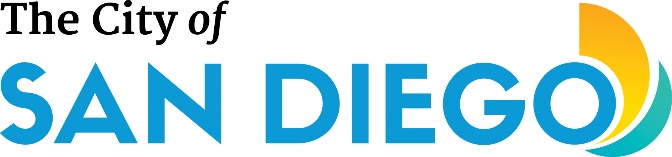 SUSTAINABLE ENERGY ADVISORY BOARD (SEAB)AGENDAMeeting #154Thursday, July 11, 2019Sustainability Department9601 Ridgehaven Ct., San Diego, First Floor Auditorium 10:00 a.m. Call to OrderIntroductions of Board Members and Public ParticipantsApproval of Agenda (Chair)Approval of MinutesAnnouncementsNon-agenda Public Comment Presentations/Discussion Prioritize 2019 Adopted Work Plan ItemsStatus of Membership and Requirements of MembersAction Items/DiscussionDesignation of ChairpersonInformational Items/DiscussionStaff UpdatesNew Business Review of Next Meeting Agenda and Suggested Items for Future Meetings in accord with adopted 2019 Work Plan topicsAdjournment